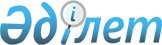 Қазақстан Республикасы Министрлер Кабинетiнiң Аппараты құрылымын iшiнара өзгерту туралыҚазақстан Республикасы Министрлер Кабинетiнiң Қаулысы 5 мамыр 1995 ж. N 623



          Қазақстан Республикасының Министрлер Кабинетi Аппаратының 
құрылымын жетiлдiру мақсатында Қазақстан Республикасының Министрлер 
Кабинетi қаулы етедi:




          1. Қазақстан Республикасы Министрлер Кабинетiнiң Аппараты 
құрылымында таратылатын Мәдениет және қоғамдық бiрлестiктермен 
байланыс бөлiмi мен Әлеуметтiк сала бөлiмiнiң негiзiнде Iшкi
саясат бөлiмi құрылсын.




          2. "Қазақстан Республикасы Министрлер Кабинетiнiң Аппараты
туралы" Қазақстан Республикасы Министрлер Кабинетiнiң 1995 жылғы 
13 наурыздағы N 247 қаулысының қосымшасына мынадай өзгертулер мен 
толықтырулар енгiзiлсiн:




          - Қосымша "Iшкi саясат бөлiмi" сөзiмен толықтырылсын, "Мәдениет




және қоғамдық бiрлестiктермен байланыс бөлiмi" және "Әлеуметтiк 
сала бөлiмi" сөздерi алынып тасталсын;
     - "Бұдан басқа" бөлiмiне Қазақстан Республикасы Министрлер 
Кабинетiнiң жанындағы Дiн iстерi жөнiндегi кеңес қосылсын.
     3. Қазақстан Республикасының Министрлер Кабинетiнiң Басшысы
штат кестесiне тиiстi өзгертулер енгiзсiн.


            Қазақстан Республикасының
              Премьер-министрi

      
      


					© 2012. Қазақстан Республикасы Әділет министрлігінің «Қазақстан Республикасының Заңнама және құқықтық ақпарат институты» ШЖҚ РМК
				